World History Final Study Guide: Part 1 KeyHow did the ancient Mesopotamians increase food production.Digging irrigation canalsDescribe the Bantu Migration, and its significance. 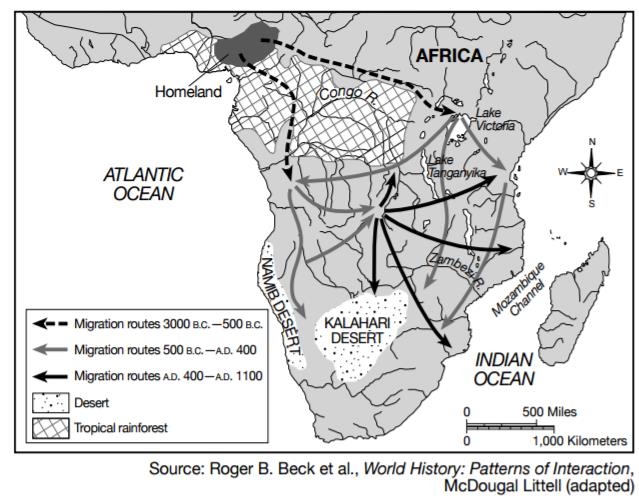 Which civilization was King Solomon from?
HebrewWhat are the 5 characteristics of an advanced civilization?
specialized skills, record keeping, improved technology, advanced cities, and complex institutionsWhat is the belief in many gods?
polytheism Why did Egyptians make mummies?
to preserve their pharaohs for the afterlifeWhat civilizations used Cuneiform and Hieroglyphics? 
Mesopotamians (cuneiform) and Egyptians (hieroglyphics) What is a Patriarchal social organization?
a social organization were the male is at the head of the familyWhich religion believes in Karma, Dharma, Reincarnation, and the Caste System?
Hinduism Who was Siddhartha Gautama, and why is he significant?
founder of the religion Buddhism What trade route connected China and the West?
Silk RoadWhat Greek word means "city state"?
PolisWhat type of government was Athens credited with? 
democracyWhat are believers of Hinduism are expected to do?
obey their caste for a favorable reincarnation Which geographic feature was central in helping the Romans unify their empire?
the Mediterranean SeaWhat was one of the lasting contributions of Alexander the Great?
Hellinism, the cultural blending of Greek, Egyptian, Persian, and Indian cultures as a result of Alexander's conquestsWhat was and how long did the Pax Romana last?
relative peace throughout Rome for over 200 yearsHow were the kingdoms of Ghana, Mali, and Songhai all able to grow strong? Control over the Trans Sahara trade routesWho created the Hagia Sophia and made Constantinople a major center of trade and religion?
Emperor JustinianWhat group took over the Byzantine Empire?
The Ottoman TurksThe strategic location of the Byzantine Empire allowed control of the key trade routes between what 2 seas?
the Black Sea and the Mediterranean SeaWho founded Islam?
MuhammadDisagreements over communion, celibacy, and excommunication eventually led to what?
The Great Schism An influence that spread from the Byzantine Empire to Early Russia was what?
Orthodox Christianity Who united the Mongol clans around 1200 CE/AD?
Genghis KhanWhich two major commodities were traded by West African kingdoms?
Gold and SaltMost of which continent came under Mongol influence and rule?
AsiaWhat was a primary goal of European Crusades fighting in the Middle East?
to control Christian holy sites in JerusalemWhat effect did the Black Death have on the feudal system?
the feudal system was never able to fully recover due to labor shortages all over EuropeWhich situation was a result of the Protestant Reformation?
More Christian denominations Why where the Crusades & Black Plague considered a turning point in history?
they led Europe from the Middle Ages into the RenaissanceThe Reformation got under way when Matin Luther wrote what?
the 95 Theses What is the historical significance of Charlemagne?He was the first Holy Roman EmperorWho invented the printing press?
Johann Gutenberg 